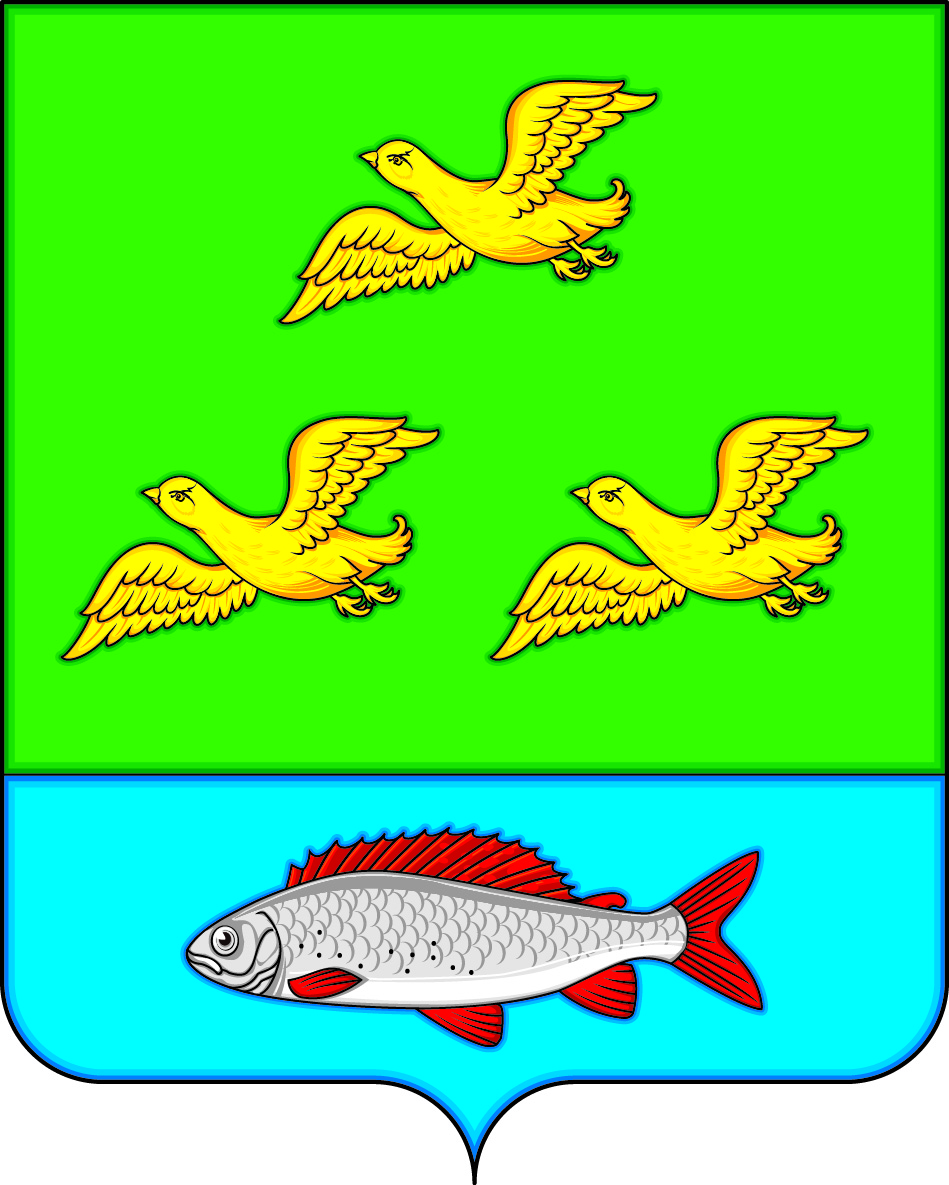 СОВЕТ НАРОДНЫХ ДЕПУТАТОВЗАЛИМАНСКОГО СЕЛЬСКОГО ПОСЕЛЕНИЯБОГУЧАРСКОГО МУНИЦИПАЛЬНОГО РАЙОНАВОРОНЕЖСКОЙ ОБЛАСТИРЕШЕНИЕот «10» июля 2023 года № 184c. ЗалиманО внесении изменений в решение Совета народных депутатов Залиманского сельского поселения Богучарского муниципального района Воронежской области от 01.10.2021 № 64  «Об утверждении Положения о муниципальном земельном контроле на территории Залиманского сельского поселения Богучарского муниципального района Воронежской области»В соответствии со статьей 3 Федерального закона от 31.07.2020 № 248-ФЗ «О государственном контроле (надзоре) и муниципальном контроле в Российской Федерации», Уставом Залиманского сельского поселения Богучарского муниципального района, рассмотрев экспертное заключение на решение Совета народных депутатов Залиманского сельского поселения Богучарского муниципального района Воронежской области от 01.10.2021 № 64 (в редакции решения от 21.04.2023 № 173) «Об утверждении Положения о муниципальном  земельном контроле на территории Залиманского сельского поселения Богучарского муниципального района Воронежской области», протест прокуратуры Богучарского района Воронежской области, Совет народных депутатов Залиманского сельского поселения Богучарского муниципального района Воронежской области р е ш и л:1. Внести в решение Совета народных депутатов Залиманского сельского поселения Богучарского муниципального района Воронежской области от 01.10.2021 № 64 «Об утверждении Положения о муниципальном земельном контроле на территории Залиманского сельского поселения Богучарского муниципального района Воронежской области» следующие изменения:1.1. Приложение к решению «Положение о муниципальном земельном контроле на территории Богучарского муниципального района Воронежской области» изложить согласно приложению к данному решению.2. Настоящее решение опубликовать в Вестнике органов местного самоуправления Залиманского сельского поселения Богучарского муниципального района, обнародовать на территории Залиманского сельского поселения Богучарского муниципального района и разместить на официальном сайте администрации Залиманского сельского поселения Богучарского муниципального района в сети «Интернет».3. Контроль за исполнением данного решения возложить на главу Залиманского сельского поселения Лунева С.А.Глава Залиманского сельского поселения Богучарского муниципального района Воронежской области                                                    Лунев С.А.Приложениек решению Совета народных депутатов Залиманского сельского поселения Богучарского муниципального района Воронежской областиот 10.07.2023 № 184Положение о муниципальном земельномконтроле на территории Залиманского сельского поселения Богучарского муниципального района Воронежской областиОбщие положения1. Настоящее Положение о муниципальном земельном контроле в соответствии с Земельным кодексом Российской Федерации (далее – положение о муниципальном контроле) устанавливает порядок организации и осуществления муниципального контроля в сфере муниципального земельного контроля на территории Залиманского сельского поселения Богучарского муниципального района Воронежской области (далее – муниципальный контроль).2. Муниципальный контроль осуществляется в целях обеспечения соблюдения обязательных требований в сфере земельного законодательства в отношении объектов земельных отношений, соблюдение юридическими лицами, индивидуальными предпринимателями, гражданами обязательных требований за нарушение которых законодательством предусмотрена административная ответственность посредством профилактики нарушений обязательных требований, оценки соблюдения юридическими лицами, индивидуальными предпринимателями, гражданами, органами государственной власти и органами местного самоуправления (далее - контролируемые лица) обязательных требований, выявления нарушений обязательных требований, принятия предусмотренных законодательством Российской Федерации мер по пресечению выявленных нарушений обязательных требований, устранению их последствий и (или) восстановлению правового положения, существовавшего до возникновения таких нарушений.3. Муниципальный контроль осуществляется администрацией Залиманского сельского поселения Богучарского муниципального района Воронежской области (далее – контрольный (надзорный) орган).Должностными лицами, уполномоченными на осуществление муниципального контроля являются: - старший инспектор администрации.Должностными лицами контрольного (надзорного) органа, уполномоченными на принятие решений о проведении контрольных (надзорных) мероприятий, являются:- глава  Залиманского сельского поселения Богучарского муниципального района;4. К отношениям, связанным с осуществлением муниципального контроля применяются положения Федерального закона от 31.07.2020 № 248-ФЗ «О государственном контроле (надзоре) и муниципальном контроле в Российской Федерации» (далее – Федеральный закон «О государственном контроле (надзоре) и муниципальном контроле в Российской Федерации»), Земельного кодекса Российской Федерации, Федерального закона от 06.10.2003 № 131-ФЗ «Об общих принципах организации местного самоуправления в Российской Федерации». 5. Предметом муниципального контроля является:- соблюдение юридическими лицами, индивидуальными предпринимателями, гражданами обязательных требований земельного законодательства в отношении объектов земельных отношений, за нарушение которых законодательством предусмотрена административная ответственность. - исполнение решений, принимаемых по результатам контрольных мероприятий.Объекты муниципального контроля 6. Объектами муниципального контроля являются земли, как природный объект и природный ресурс, земельные участки, части земельных участков, находящиеся в границах Залиманского сельского поселения Богучарского муниципального района Воронежской области, независимо от ведомственной принадлежности и формы собственности.Контрольный орган обеспечивает учет объектов контроля в рамках осуществления муниципального контроля путем ведения журнала учета объектов контроля в соответствии с типовой формой, утверждаемой постановлением администрации. Контрольный орган обеспечивает актуальность сведений об объектах контроля в журнале учета объектов контроля, используя информацию, предоставляемую в соответствии с нормативными правовыми актами, в рамках межведомственного взаимодействия, а также общедоступную информацию.В целях, связанных с осуществлением муниципального контроля, контрольный орган получает на безвозмездной основе документы и (или) сведения от иных органов либо подведомственных таким органам организаций, в распоряжении которых находятся такие документы и (или) сведения, в рамках межведомственного информационного взаимодействия, в том числе в электронной форме.Управление рисками причинения вреда (ущерба) охраняемым законом ценностям при осуществлении муниципального контроля 7.При осуществлении муниципального контроля не применяется система оценки и управления рисками. Внеплановые контрольные (надзорные) мероприятия проводятся с учетом особенностей, установленных статьями 61 и 66 Федерального закона «О государственном контроле (надзоре) и муниципальном контроле в Российской Федерации».8. Контрольный(надзорный) орган осуществляет муниципальный контроль посредством проведения:а) профилактических мероприятий;б) контрольных (надзорных) мероприятий, проводимых с взаимодействием с контролируемым лицом и без взаимодействия с контролируемым лицом.Профилактика рисков причинения вреда (ущерба) охраняемым законом ценностям9. Профилактические мероприятия осуществляются контрольным (надзорным) органом в целях стимулирования добросовестного соблюдения обязательных требований контролируемыми лицами, устранения условий, причин и факторов, способных привести к нарушениям обязательных требований и (или) причинению вреда (ущерба) охраняемым законом ценностям, и доведения обязательных требований до контролируемых лиц, способах их соблюдения.При осуществлении муниципального контроля проведение профилактических мероприятий, направленных на снижение риска причинения вреда (ущерба), является приоритетным по отношению к проведению контрольных (надзорных) мероприятий.10. Программа профилактики рисков причинения вреда (ущерба) охраняемым законом ценностям (далее - программа профилактики рисков причинения вреда) ежегодно утверждается в соответствии со статьей 44 Федерального закона «О государственном контроле (надзоре) и муниципальном контроле в Российской Федерации». Утвержденная программа профилактики рисков причинения вреда (ущерба) размещается на официальном сайте контрольного (надзорного) органав сети «Интернет».Профилактические мероприятия, предусмотренные программой профилактики рисков причинения вреда, обязательны для проведения контрольным(надзорным) органом. Контрольный(надзорный) орган может проводить профилактические мероприятия, не предусмотренные программой профилактики рисков причинения вреда (ущерба).11. В случае если при проведении профилактических мероприятий установлено, что объекты контроля представляют явную непосредственную угрозу причинения вреда (ущерба) охраняемым законом ценностям или такой вред (ущерб) причинен, инспектор незамедлительно направляет информацию об этом руководителю (заместителю руководителя) контрольного (надзорного) органа либо иному должностному лицу контрольного (надзорного) органа, уполномоченному на принятие решений о проведении контрольных (надзорных) мероприятий, для принятия решения об их проведении.12. При осуществлении муниципального контролямогут проводиться следующие виды профилактических мероприятий:а) информирование;б) обобщение правоприменительной практики;в) объявление предостережений;г) консультирование;д) профилактический визит;е) меры стимулирования добросовестности;ж) самообследование.Информирование13. Информирование осуществляется посредством размещения соответствующих сведений на официальном сайте контрольного (надзорного) органа в сети «Интернет», в средствах массовой информации, через личные кабинеты контролируемых лиц в государственных информационных системах (при их наличии) и в иных формах.На официальном сайте контрольного (надзорного) органа размещается и поддерживается в актуальном состоянии информация, предусмотренная частью 3 статьи 46 Федерального закона «О государственном контроле (надзоре) и муниципальном контроле в Российской Федерации».Обобщение правоприменительной практики14. По итогам обобщения правоприменительной практики контрольный(надзорный) орган обеспечивает подготовку доклада, содержащего результаты обобщения правоприменительной практики контрольного (надзорного) органа (далее - доклад о правоприменительной практике).Доклад о правоприменительной практике готовится по каждому осуществляемому виду муниципального контроля к 15 июля календарного года.Контрольный (надзорный) орган обеспечивает публичное обсуждение проекта доклада о правоприменительной практике.Доклад о правоприменительной практике утверждается правовым актом руководителя контрольного (надзорного) органа и размещается на его официальном сайте в сети «Интернет» в срок не позднее 10 дней с момента обсуждения.Объявление предостережения 14.1. В 2022 - 2023 годах муниципальный земельный контроль осуществляется с учетом особенностей, установленных постановлением Правительства РФ от 10.03.2022 № 336 «Об особенностях организации и осуществления государственного контроля (надзора), муниципального контроля».Внеплановые контрольные (надзорные) мероприятия, внеплановые проверки проводятся исключительно по следующим основаниям:а) при условии согласования с органами прокуратуры:при непосредственной угрозе причинения вреда жизни и тяжкого вреда здоровью граждан, по фактам причинения вреда жизни и тяжкого вреда здоровью граждан;при непосредственной угрозе обороне страны и безопасности государства, по фактам причинения вреда обороне страны и безопасности государства;при непосредственной угрозе возникновения чрезвычайных ситуаций природного и (или) техногенного характера, по фактам возникновения чрезвычайных ситуаций природного и (или) техногенного характера;в случае необходимости проведения внеплановой выездной проверки, внепланового инспекционного визита в связи с истечением срока исполнения предписания, выданного до 1 марта 2023 г., о принятии мер, направленных на устранение нарушений, влекущих непосредственную угрозу причинения вреда жизни и тяжкого вреда здоровью граждан, обороне страны и безопасности государства, возникновения чрезвычайных ситуаций природного и (или) техногенного характера. Внеплановая выездная проверка и внеплановый инспекционный визит проводятся исключительно в случаях невозможности оценки исполнения предписания на основании документов, иной имеющейся в распоряжении контрольного (надзорного) органа информации;по истечении срока исполнения предписания об устранении выявленного нарушения обязательных требований, выданных после 1 марта 2023 г.;Контрольные (надзорные) мероприятия, проверки, проведение которых не допускается в соответствии с постановлением Правительства РФ от 10.03.2022 № 336 «Об особенностях организации и осуществления государственного контроля (надзора), муниципального контроля» и не завершенные на день вступления его в силу, подлежат завершению в течение 5 рабочих дней со дня вступления в силу данного постановления путем составления акта контрольного (надзорного) мероприятия, проверки с внесением контрольным (надзорным) органом, органом контроля в Единый реестр контрольных (надзорных) мероприятий, Единый реестр проверок соответствующих сведений.Выдача предписаний по итогам проведения контрольных (надзорных) мероприятий без взаимодействия с контролируемым лицом не допускается.Срок исполнения предписаний, выданных в соответствии с Федеральным законом «О государственном контроле (надзоре) и муниципальном контроле в Российской Федерации» и Федеральным законом «О защите прав юридических лиц и индивидуальных предпринимателей при осуществлении государственного контроля (надзора) и муниципального контроля» до дня вступления в силу данного постановления и действующих на день вступления в силу данного постановления, продлевается автоматически на 90 календарных дней со дня истечения срока его исполнения без ходатайства (заявления) контролируемого лица.Контролируемое лицо вправе направить ходатайство (заявление) о дополнительном продлении срока исполнения предписания в контрольный (надзорный) орган, орган контроля не позднее предпоследнего дня срока его исполнения, которое рассматривается в течение 5 рабочих дней со дня его регистрации.15. Предостережение о недопустимости нарушения обязательных требований объявляется контролируемому лицу в случае наличия у контрольного (надзорного) органа сведений о готовящихся нарушениях обязательных требований или признаках нарушений обязательных требований и (или) в случае отсутствия подтвержденных данных о том, что нарушение обязательных требований причинило вред (ущерб) охраняемым законом ценностям либо создало угрозу причинения вреда (ущерба) охраняемым законом ценностям, и предлагается принять меры по обеспечению соблюдения обязательных требований.15.1. В случае принятия контрольным (надзорным) органом решения об объявлении контролируемому лицу предостережения о недопустимости нарушения обязательных требований одновременно с указанным предостережением контролируемому лицу в целях проведения им самообследования соблюдения обязательных требований направляется адрес сайта в сети «Интернет», позволяющий пройти самообследование соблюдения обязательных требований.Контролируемое лицо вправе после получения предостережения о недопустимости нарушения обязательных требований подать в контрольный (надзорный) орган возражение в отношении указанного предостережения в срок не позднее 15 рабочих дней со дня получения им предостережения. 15.2. Возражение должно содержать:1) наименование контрольного (надзорного) органа, в который направляется возражение;2) наименование юридического лица, фамилию, имя и отчество (последнее - при наличии) индивидуального предпринимателя или гражданина, а также номер (номера) контактного телефона, адрес (адреса) электронной почты (при наличии) и почтовый адрес, по которым должен быть направлен ответ контролируемому лицу;3) дату и номер предостережения;4) доводы, на основании которых контролируемое лицо не согласно с объявленным предостережением;5) дату получения предостережения контролируемым лицом;6) личную подпись и дату.В случае необходимости в подтверждение своих доводов контролируемое лицо прилагает к возражению соответствующие документы либо их заверенные копии.15.3. По результатам рассмотрения возражения должностное лицо, рассмотревшее возражение, принимает одно из следующих решений:а) удовлетворяет возражение в форме отмены объявленного предостережения;б) отказывает в удовлетворении возражения.Не позднее дня, следующего за днем принятия указанного решения контролируемому лицу, подавшему возражение, направляется в письменной форме и по его желанию в электронной форме мотивированный ответ о результатах рассмотрения возражения.Контрольный(надзорный) орган осуществляет учет объявленных им предостережений о недопустимости нарушения обязательных требований.Консультирование16. Консультирование контролируемых лиц осуществляется должностными лицами контрольного (надзорного) органа в случае обращения по вопросам, связанным с организацией и осуществлением муниципального контроля.Консультирование осуществляется без взимания платы.16.1. Консультирование может осуществляться уполномоченными должностными лицами по телефону, посредством видео-конференц-связи, на личном приеме либо в ходе проведения профилактического мероприятия, контрольного мероприятия.Консультирование, в том числе письменное, осуществляется по следующим вопросам:- разъяснение положений нормативных правовых актов, содержащих обязательные требования, оценка соблюдения которых осуществляется в рамках муниципального контроля;- разъяснение положений нормативных правовых актов, регламентирующих порядок осуществления муниципального контроля;- порядок обжалования решений и действий (бездействия) должностных лиц.Номера контактных телефонов для консультирования, адреса для направления запросов в письменной форме, график и место проведения личного приема в целях консультирования размещаются на официальном сайте контрольного органа в сети «Интернет».16.2. Консультирование по однотипным обращениям (5 и более) контролируемых лиц и их представителей осуществляется посредством размещения на официальном сайте контрольного (надзорного) органа письменного разъяснения, подписанного руководителем (заместителем руководителя) контрольного (надзорного) органа.Профилактический визит17. Профилактический визит проводится в форме профилактической беседы по месту осуществления деятельности контролируемого лица либо путем использования видео-конференц-связи.В ходе профилактического визита контролируемое лицо информируется об обязательных требованиях, предъявляемых к его деятельности либо к принадлежащим ему объектам контроля, их соответствии критериям риска, основаниях и о рекомендуемых способах снижения категории риска, а также о видах, содержании и об интенсивности контрольных (надзорных) мероприятий, исходя из отнесения объектов контроля к соответствующей категории риска.17.1. При проведении профилактического визита контролируемым лицам не выдаются предписания об устранении нарушений обязательных требований. Разъяснения, полученные контролируемым лицом в ходе профилактического визита, носят рекомендательный характер.Обязательный профилактический визит проводится в отношении контролируемых лиц, приступающих к осуществлению деятельности в определенной сфере, а также в отношении объектов контроля, отнесенных к категориям чрезвычайно высокого, высокого и значительного риска.17.2. О проведении обязательного профилактического визита контролируемое лицо уведомляется контрольным (надзорным) органом не позднее, чем за пять рабочих дней до даты его проведения.Уведомление о проведении обязательного профилактического визита составляется в письменной форме.Уведомление о проведении обязательного профилактического визита направляется в адрес контролируемого лица в порядке, установленном частью 4 статьи 21 Федерального закона «О государственном контроле (надзоре) и муниципальном контроле в Российской Федерации».17.3. Контролируемое лицо вправе отказаться от проведения обязательного профилактического визита, уведомив об этом контрольный (надзорный) орган не позднее чем за три рабочих дня до даты его проведения.Срок проведения обязательного профилактического визита не должен превышать одного рабочего дня.Меры стимулирования добросовестности18. В целях мотивации контролируемых лиц к соблюдению обязательных требований контрольный(надзорный) орган проводит мероприятия, направленные на нематериальное поощрение добросовестных контролируемых лиц (далее - меры стимулирования добросовестности).18.1. Оценка добросовестности контролируемых лиц, проводится в случае их обращения, при условии осуществления ими деятельности не менее трех лет и при представлении подтвержденных сведений о реализации мероприятий, направленных на профилактику нарушений обязательных требований, в том числе:1) реализация контролируемым лицом мероприятий по предотвращению вреда (ущерба) охраняемым законом ценностям;2) наличие внедренных сертифицированных систем внутреннего контроля в соответствующей сфере деятельности;3) предоставление контролируемым лицом доступа контрольному (надзорному) органу к своим информационным ресурсам;4) добровольная сертификация, подтверждающая повышенный необходимый уровень безопасности охраняемых законом ценностей;5) заключение контролируемым лицом со страховой организацией договора добровольного страхования рисков причинения вреда (ущерба), объектом которого являются имущественные интересы контролируемого лица, связанные с его обязанностью возместить вред (ущерб) охраняемым законом ценностям, причиненный вследствие нарушения контролируемым лицом обязательных требований.18.2. Критериями оценки добросовестности контролируемого лица являются следующие параметры:1) соблюдение контролируемым лицом обязательных требований, а также иных требований, соблюдение которых оценивается контрольным (надзорным) органом в рамках иных видов контроля (учитывается отсутствие нарушений требований, выявленных по итогам контрольных (надзорных) мероприятий, производств по делам об административных правонарушениях, привлечение к уголовной ответственности, отсутствие случаев объявления контролируемому лицу предостережений о недопустимости нарушений обязательных требований);2) своевременность представления контролируемым лицом в контрольный(надзорный) орган обязательной информации;3) реализация мероприятий, направленных на профилактику нарушений обязательных требований, указанных им при обращении в контрольный(надзорный) орган с целью оценки его добросовестности;4) наличие декларации соблюдения обязательных требований.Соответствие контролируемого лица критериям добросовестности оценивается за три года в зависимости от категории риска, к которой отнесены деятельность контролируемого лица или производственный объект.18.3. Для поощрения и стимулирования добросовестных контролируемых лиц могут применяться следующие меры:1) выдвижение представителей контролируемых лиц в общественные и иные органы при контрольном(надзорном) органе;2) возможность проведения инспекционного визита, выездной проверки с использованием средств дистанционного взаимодействия;3) присуждение контролируемому лицу репутационного статуса, обозначающего добросовестное соблюдение контролируемым лицом обязательных требований, в порядке, установленном контрольным(надзорным) органом.18.4. Информация о применяемых контрольным (надзорным) органом мерах стимулирования добросовестности контролируемых лиц, порядок и условия применения соответствующих мер, в том числе методики и критерии оценки добросовестности контролируемых лиц, размещаются на официальном сайте контрольного (надзорного) органа в сети «Интернет».Самообследование19. Контролируемое лицо, получившее высокую оценку соблюдения им обязательных требований по итогам самообследования, вправе принять декларацию соблюдения обязательных требований (далее - декларация).Декларация направляется контролируемым лицом в контрольный (надзорный) орган.Контрольный (надзорный) орган регистрирует декларацию и размещает на своем официальном сайте в сети «Интернет» информацию о контролируемом лице, успешно прошедшем самообследование и принявшем декларацию.19.1. Срок действия декларации составляет три года со дня регистрации контрольным (надзорным) органом декларации. В случае если при проведении внепланового контрольного (надзорного) мероприятия выявлены нарушения обязательных требований, факты представления контролируемым лицом недостоверных сведений при самообследовании, декларация аннулируется решением, принимаемым по результатам контрольного (надзорного) мероприятия.19.2. В случае изменения сведений, содержащихся в декларации, уточненная декларация представляется контролируемым лицом в контрольный (надзорный) орган в течение одного месяца со дня изменения содержащихся в ней сведений. В случае аннулирования декларации контролируемое лицо может вновь принять декларацию по истечении одного года с даты ее аннулирования.Осуществление муниципального контроля20. Должностные лица контрольного (надзорного) органа осуществляют муниципальный контроль посредством проведения следующих мероприятий:1) профилактических мероприятий;2) контрольных (надзорных) мероприятий, проводимых с взаимодействием с контролируемым лицом;3) контрольных (надзорных) мероприятий, проводимых без взаимодействия с контролируемым лицом.Контрольные (надзорные) мероприятия, проводимые с взаимодействием с контролируемым лицом21. Контрольные (надзорные) мероприятия, проводимые с взаимодействием с контролируемым лицом.21.1. Контрольная закупка.Допустимые виды контрольных действий:- осмотр, - эксперимент.Контрольная закупка (за исключением дистанционной контрольной закупки) должна проводиться в присутствии двух свидетелей или двух инспекторов либо с применением видеозаписи. В случае необходимости в целях фиксации процесса контрольной закупки при ее проведении применяются фотосъемка, аудио- и видеозапись. Контрольная закупка проводится без предварительного уведомления контролируемого лица.Срок проведения контрольной закупки определяется периодом времени, в течение которого обычно осуществляется сделки, указанной в части 1 статьи 67 Федерального закона «О государственном контроле (надзоре) и муниципальном контроле в Российской Федерации». Внеплановая контрольная закупка может проводиться только после согласования с органами прокуратуры.Порядок действий при осуществлении контрольной закупки определяется в соответствии со статьей 67 Федерального закона «О государственном контроле (надзоре) и муниципальном контроле в Российской Федерации».21.2. Мониторинговая закупка.В ходе мониторинговой закупки могут совершаться следующие контрольные действия:1) осмотр;2) опрос;3) эксперимент;4) инструментальное обследование;5) истребование документов;6) испытание;7) экспертиза.В случае необходимости в целях фиксации процесса мониторинговой закупки при ее проведении применяются фотосъемка, аудио- и видеозапись, иные способы фиксации.Мониторинговая закупка проводится без предварительного уведомления контролируемого лица.Срок проведения мониторинговой закупки определяется периодом времени, в течение которого обычно осуществляется сделка и проводятся необходимые инструментальное обследование, испытание или экспертиза, указанные в части 1 статьи 68 Федерального закона «О государственном контроле (надзоре) и муниципальном контроле в Российской Федерации».После объявления о проведении мониторинговой закупки инспектор на месте составляет протокол о проведении мониторинговой закупки и направлении продукции (товаров), результатов выполненных работ, оказанных услуг на инструментальное обследование, испытание или экспертизу в двух экземплярах, один из которых вручается контролируемому лицу или его представителю.При этом, в протоколе указываются сведения о наименовании продукции (товаров), результатов выполненных работ, оказанных услуг, количестве, идентификационных признаках, видах инструментального обследования, испытания или экспертизы, наименовании и адресе местонахождения эксперта или экспертной организации, которым поручено проведение указанных инструментальных обследований, испытаний или экспертиз, об инспекторе, составившем протокол, контролируемом лице или его представителе.К указанному протоколу могут быть приложены документы и материалы, полученные в ходе мониторинговой закупки.Экспертиза по результатам мониторинговой закупки осуществляется в соответствии со статьей 84 Федерального закона «О государственном контроле (надзоре) и муниципальном контроле в Российской Федерации». Результаты экспертизы оформляются экспертным заключением.При невозможности транспортировки образца исследования к месту работы эксперта контрольный (надзорный) орган обеспечивает ему беспрепятственный доступ к образцу и необходимые условия для исследования.Порядок действий при осуществлении мониторинговой закупки определяется в соответствии со статьей 68 Федерального закона «О государственном контроле (надзоре) и муниципальном контроле в Российской Федерации».21.3. Выборочный контроль.О проведении выборочного контроля контролируемые лица не уведомляются.Выборочный контроль может проводиться с участием экспертов, специалистов, привлекаемых к проведению контрольного (надзорного) мероприятия на основании решения контрольного (надзорного) органа.В ходе выборочного контроля могут совершаться следующие контрольные (надзорные) действия:1) осмотр;2) получение письменных объяснений;3) истребование документов;4) отбор проб (образцов);5) инструментальное обследование;6) испытание;7) экспертиза.Отбор проб (образцов) в рамках выборочного контроля для проведения инструментального обследования, испытания или экспертизы осуществляется, если отсутствует возможность оценки соблюдения обязательных требований иными способами, без отбора проб (образцов).Результаты инструментального обследования, испытания или экспертизы продукции (товаров) предоставляются контролируемому лицу, лицу, у которого осуществлялся отбор проб (образцов) продукции (товаров), в течение двадцати четырех часов после получения данных инструментального обследования, испытания или экспертизы.Результаты выборочного контроля оформляются в срок, не превышающий пятнадцати рабочих дней после получения данных инструментального обследования, испытания или экспертизы, и направляются лицу, у которого осуществляется отбор проб (образцов) продукции (товаров), с приложением результатов инструментального обследования, испытания или экспертизы продукции (товаров).Внеплановый выборочный контроль может проводиться только после согласования с органами прокуратуры.Обязательное использование видеозаписи при отборе проб (образцов) продукции (товаров) осуществляется в случаях:1) невозможности однозначной идентификации нарушений обязательных требований при фотосъемке;2) в случае отказа контролируемого лица или его уполномоченного представителя от отбора проб (образцов).Порядок действий при осуществлении выборочного контроля определяется в соответствии со статьей 69 Федерального закона «О государственном контроле (надзоре) и муниципальном контроле в Российской Федерации».21.4. Инспекционный визит.Инспекционный визит проводится по месту нахождения (осуществления деятельности) контролируемого лица (его филиалов, представительств, обособленных структурных подразделений) либо объекта контроля.В ходе инспекционного визита могут совершаться следующие контрольные (надзорные) действия:1) осмотр;2) опрос;3) получение письменных объяснений;4) инструментальное обследование;5) истребование документов, которые в соответствии с обязательными требованиями должны находиться в месте нахождения (осуществления деятельности) контролируемого лица (его филиалов, представительств, обособленных структурных подразделений) либо объекта контроля.Инспекционный визит проводится без предварительного уведомления контролируемого лица и собственника производственного объекта. Срок проведения инспекционного визита в одном месте осуществления деятельности либо на одном производственном объекте (территории) не может превышать один рабочий день.Внеплановый инспекционный визит может проводиться только после согласования с органами прокуратуры.Порядок действий при осуществлении инспекционного визита определяется в соответствии со статьей 70 Федерального закона «О государственном контроле (надзоре) и муниципальном контроле в Российской Федерации».21.5. Рейдовый осмотр.Рейдовый осмотр проводится в целях оценки соблюдения обязательных требований по использованию (эксплуатации) производственных объектов, которыми владеют, пользуются или управляют несколько лиц, находящиеся на территории, на которой расположено несколько контролируемых лиц.Рейдовый осмотр может проводиться в форме совместного (межведомственного) контрольного (надзорного) мероприятия. В ходе рейдового осмотра могут совершаться следующие контрольные (надзорные) действия:1) осмотр;2) досмотр;3) опрос;4) получение письменных объяснений;5) истребование документов;6) отбор проб (образцов);7) инструментальное обследование;8) испытание;9) экспертиза;10) эксперимент.Отбор проб (образцов) продукции (товаров) в ходе рейдового осмотра может осуществляться исключительно при отсутствии возможности оценки соблюдения обязательных требований иными способами, без отбора проб (образцов) продукции (товаров).Срок проведения рейдового осмотра не может превышать десять рабочих дней. Срок взаимодействия с одним контролируемым лицом в период проведения рейдового осмотра не может превышать один рабочий день.При проведении рейдового осмотра инспекторы вправе взаимодействовать с находящимися на производственных объектах лицами.В случае, если в результате рейдового осмотра были выявлены нарушения обязательных требований, инспектор на месте проведения рейдового осмотра составляет акт контрольного (надзорного) мероприятия в отношении каждого контролируемого лица, допустившего нарушение обязательных требований.Рейдовый осмотр может проводиться только после согласования с органами прокуратуры.Порядок действий при осуществлении рейдового осмотра определяется в соответствии со статьей 71 Федерального закона «О государственном контроле (надзоре) и муниципальном контроле в Российской Федерации».21.6. Документарная проверка.В ходе документарной проверки рассматриваются документы контролируемых лиц, имеющиеся в распоряжении контрольного (надзорного) органа, результаты предыдущих контрольных (надзорных) мероприятий, материалы рассмотрения дел об административных правонарушениях и иные документы о результатах осуществленного в отношении этих контролируемых лиц муниципального контроля. В ходе документарной проверки могут совершаться следующие контрольные (надзорные) действия:1) получение письменных объяснений;2) истребование документов;3) экспертиза.В случае, если достоверность сведений, содержащихся в документах, имеющихся в распоряжении контрольного (надзорного) органа, вызывает обоснованные сомнения либо эти сведения не позволяют оценить исполнение контролируемым лицом обязательных требований, контрольный (надзорный) орган направляет в адрес контролируемого лица требование представить иные необходимые для рассмотрения в ходе документарной проверки документы. В течение десяти рабочих дней со дня получения данного требования контролируемое лицо обязано направить в контрольный (надзорный) орган указанные в требовании документы.В случае, если в ходе документарной проверки выявлены ошибки и (или) противоречия в представленных контролируемым лицом документах либо выявлено несоответствие сведений, содержащихся в этих документах, сведениям, содержащимся в имеющихся у контрольного (надзорного) органа документах и (или) полученным при осуществлении муниципального контроля, информация об ошибках, о противоречиях и несоответствии сведений направляется контролируемому лицу с требованием представить в течение десяти рабочих дней необходимые пояснения. Контролируемое лицо, представляющее в контрольный (надзорный) орган пояснения относительно выявленных ошибок и (или) противоречий в представленных документах либо относительно несоответствия сведений, содержащихся в этих документах, сведениям, содержащимся в имеющихся у контрольного (надзорного) органа документах и (или) полученным при осуществлении муниципального контроля, вправе дополнительно представить в контрольный (надзорный) орган документы, подтверждающие достоверность ранее представленных документов.При проведении документарной проверки контрольный (надзорный) орган не вправе требовать у контролируемого лица сведения и документы, не относящиеся к предмету документарной проверки, а также сведения и документы, которые могут быть получены этим органом от иных органов.Срок проведения документарной проверки не может превышать десять рабочих дней. В указанный срок не включается период с момента направления контрольным (надзорным) органом контролируемому лицу требования представить необходимые для рассмотрения в ходе документарной проверки документы до момента представления указанных в требовании документов в контрольный (надзорный) орган, а также период с момента направления контролируемому лицу информации контрольного (надзорного) органа о выявлении ошибок и (или) противоречий в представленных контролируемым лицом документах либо онесоответствии сведений, содержащихся в этих документах, сведениям, содержащимся в имеющихся у контрольного (надзорного) органа документах и (или) полученным при осуществлении муниципального контроля, и требования представить необходимые пояснения в письменной форме до момента представления указанных пояснений в контрольный (надзорный) орган.Внеплановая документарная проверка может проводиться только после согласования с органами прокуратуры21.7. Выездная проверка.Выездная проверка проводится по месту нахождения (осуществления деятельности) контролируемого лица (его филиалов, представительств, обособленных структурных подразделений) либо объекта контроля.Выездная проверка проводится в случае, если не представляется возможным:1) удостовериться в полноте и достоверности сведений, которые содержатся в находящихся в распоряжении контрольного (надзорного) органа или в запрашиваемых им документах и объяснениях контролируемого лица;2) оценить соответствие деятельности, действий (бездействия) контролируемого лица и (или) принадлежащих ему и (или) используемых им объектов контроля обязательным требованиям без выезда на место нахождения (осуществления деятельности) контролируемого лица (его филиалов, представительств, обособленных структурных подразделений) либо объекта контроля и совершения необходимых контрольных действий, предусмотренных в рамках иного вида контрольных мероприятий.Внеплановая выездная проверка может проводиться только после согласования с органами прокуратуры.О проведении выездной проверки контролируемое лицо уведомляется путем направления копии решения о проведении выездной проверки не позднее чем за двадцать четыре часа до ее начала в порядке, предусмотренном статьей 21 Федерального закона «О государственном контроле (надзоре) и муниципальном контроле в Российской Федерации», если иное не предусмотрено федеральным законом о виде контроля.Срок проведения выездной проверки не может превышать десять рабочих дней.В отношении одного субъекта малого предпринимательства общий срок взаимодействия в ходе проведения выездной проверки не может превышать 50 часов для малого предприятия и 15 часов для микропредприятия (за исключением выездной проверки, основанием проведения которой является наступление события, указанного в программе проверок и которая для микропредприятия не может продолжаться более сорока часов).В ходе выездной проверки могут совершаться следующие контрольные (надзорные) действия:1) осмотр;2) досмотр;3) опрос;4) получение письменных объяснений;5) истребование документов;6) отбор проб (образцов);7) инструментальное обследование;8) испытание;9) экспертиза;10) эксперимент.Порядок действий при осуществлении выездной проверки определяется в соответствии со статьей 73 Федерального закона «О государственном контроле (надзоре) и муниципальном контроле в Российской Федерации».Контрольные (надзорные) мероприятия, осуществляемые без взаимодействия с контролируемым лицом.22. Контрольные (надзорные) мероприятия, проводимые без взаимодействия с контролируемыми лицами, проводятся должностными лицами контрольного (надзорного) органа на основании заданий, выдаваемых руководителем или заместителем руководителя контрольного (надзорного) органа на основании мотивированного представления его должностного лица.22.1.Наблюдение за соблюдением обязательных требований.При наблюдении за соблюдением обязательных требований (мониторинге безопасности) на контролируемых лиц не могут возлагаться обязанности, не установленные обязательными требованиями.Если в ходе наблюдения за соблюдением обязательных требований (мониторинга безопасности) выявлены факты причинения вреда (ущерба) или возникновения угрозы причинения вреда (ущерба) охраняемым законом ценностям, сведения о нарушениях обязательных требований, о готовящихся нарушениях обязательных требований или признаках нарушений обязательных требований, контрольным (надзорный) органом могут быть приняты следующие решения:1) решение о проведении внепланового контрольного (надзорного) мероприятия в соответствии со статьей 60 Федерального закона «О государственном контроле (надзоре) и муниципальном контроле в Российской Федерации»;2) решение об объявлении предостережения;3) решение о выдаче предписания об устранении выявленных нарушений в порядке, предусмотренном пунктом 1 части 2 статьи 90 Федерального закона «О государственном контроле (надзоре) и муниципальном контроле в Российской Федерации», в случае указания такой возможности в федеральном законе о виде контроля;4) решение, закрепленное в федеральном законе о виде контроля, в соответствии с частью 3 статьи 90 Федерального закона «О государственном контроле (надзоре) и муниципальном контроле в Российской Федерации», в случае указания такой возможности в федеральном законе о виде контроля.22.2.Выездное обследование.Выездное обследование может проводиться по месту нахождения (осуществления деятельности) организации (ее филиалов, представительств, обособленных структурных подразделений), месту осуществления деятельности гражданина, месту нахождения объекта контроля, при этом не допускается взаимодействие с контролируемым лицом. Выездное обследование проводится без информирования контролируемого лица. В ходе выездного обследования на общедоступных (открытых для посещения неограниченным кругом лиц) производственных объектах могут осуществляться:1) осмотр;2) отбор проб (образцов);3) инструментальное обследование (с применением видеозаписи);4) испытание;5) экспертиза.Выездное обследование проводится без информирования контролируемого лица.По результатам проведения выездного обследования не могут быть приняты решения, предусмотренные пунктами 1 и 2 части 2 статьи 90 Федерального закона «О государственном контроле (надзоре) и муниципальном контроле в Российской Федерации».Срок проведения выездного обследования одного объекта (нескольких объектов, расположенных в непосредственной близости друг от друга) не может превышать один рабочий день (если иное не установлено федеральным законом о виде контроля).В случае, если в рамках выездного обследования выявлены признаки нарушений обязательных требований, инспектор вправе незамедлительно провести контрольную закупку (при условии, что возможность проведения контрольной закупки предусмотрена положением о виде контроля). Порядок осуществления отдельных контрольных действий23. Порядок отбора проб (образцов). Отбор проб (образцов) проводится должностными лицами контрольного (надзорного) органа в присутствии контролируемого лица или его представителя и (или) с применением видеозаписи в количестве, необходимом и достаточном для проведения инструментального обследования, испытания, экспертизы.Способ упаковки отобранной пробы (образца) должен обеспечивать ее (его) сохранность и пригодность для дальнейшего соответствующего исследования, испытания, экспертизы.Непосредственно после отбора проб (образцов) на месте должностными лицами, уполномоченными на осуществление муниципального контроля, составляется протокол отбора проб (образцов).Отобранные пробы (образцы) прилагаются к протоколу отбора проб (образцов).Протокол отбора проб (образцов) прилагается к акту контрольного (надзорного) мероприятия, копия протокола вручается контролируемому лицу или его представителю.Отбор проб (образцов) при проведении контрольных (надзорных) мероприятий в отсутствие контролируемого лица или его представителя проводится с обязательным использованием видеозаписи. Отбор проб (образцов) производится с использованием ручного инструмента, без изъятия или ухудшения качественных характеристик предметов, подвергнутых отбору проб (образцов).Пробы (образцы) отбираются в количестве, предусмотренном утвержденными документами по стандартизации, иными документами, регламентирующими правила отбора проб (образцов) и методы их исследований (испытаний) и измерений.24. Порядок осуществления досмотраПри осуществлении рейдового осмотра, выездной проверки может быть произведен досмотр.Досмотр осуществляется инспектором в присутствии контролируемого лица или его представителя и (или) с применением видеозаписи. В случае отсутствия контролируемого лица или его представителя при наличии надлежащего уведомления контролируемого лица о проведении контрольного (надзорного) мероприятия досмотр осуществляется должностными лицами контрольного (надзорного) органа с обязательным применением видеозаписи в порядке, установленном настоящим Положением.Контролируемое лицо или его представитель, присутствующий при осуществлении досмотра, информируются должностными лицами контрольного (надзорного) органа о целях проведения досмотра.Информация о проведении досмотра включается в акт контрольного (надзорного) мероприятия.25. Порядок проведения инструментального обследования.Инструментальное обследование осуществляется инспектором или специалистом, имеющими допуск к работе на специальном оборудовании, использованию технических приборов.Контролируемое лицо или его представитель, присутствующие при проведении инструментального обследования, информируются должностными лицами контрольного (надзорного) органа о целях проведения инструментального обследования.По результатам инструментального обследования инспектором или специалистом составляется протокол инструментального обследования, в котором указываются дата и место его составления, должность, фамилия и инициалы инспектора или специалиста, составивших протокол, сведения о контролируемом лице, предмет обследования, используемые специальное оборудование и (или) технические приборы, методики инструментального обследования, результат инструментального обследования, нормируемое значение показателей, подлежащих контролю при проведении инструментального обследования, и выводы о соответствии этих показателей установленным нормам, иные сведения, имеющие значение для оценки результатов инструментального обследования.26. Порядок проведения испытания.Испытание осуществляется инспектором или специалистом, имеющими допуск к работе на специальном оборудовании, использованию технических приборов.По результатам испытания инспектором или специалистом составляется протокол испытания, в котором указываются дата и место его составления, должность, фамилия и инициалы инспектора или специалиста, составивших протокол, сведения о контролируемом лице, предмет испытания, используемое специальное оборудование и (или) технические приборы, применяемые методики испытания, результат испытания, нормируемое значение показателей, подлежащих контролю при проведении испытания, и выводы о соответствии этих показателей установленным нормам, иные сведения, имеющие значение для проведения оценки результатов испытаний.27. Порядок проведения экспертизы.Экспертиза осуществляется экспертом или экспертной организацией по поручению контрольного (надзорного) органа.При назначении и осуществлении экспертизы контролируемые лица имеют право:1) информировать контрольный (надзорный) орган о наличии конфликта интересов у эксперта, экспертной организации;2) предлагать дополнительные вопросы для получения по ним заключения эксперта, экспертной организации, а также уточнять формулировки поставленных вопросов;3) присутствовать с разрешения должностного лица контрольного (надзорного) органа при осуществлении экспертизы и давать объяснения эксперту;4) знакомиться с заключением эксперта или экспертной организации. Экспертиза может осуществляться как по месту нахождения (осуществления деятельности) контролируемого лица (его филиалов, представительств, обособленных структурных подразделений) непосредственно в ходе проведения контрольного мероприятия, так и по месту осуществления деятельности эксперта или экспертной организации. Результаты экспертизы оформляются экспертным заключением.Порядок проведения фотосъемки, аудио- и видеозаписи, а также иных способов фиксации доказательств.28. Для фиксации доказательств нарушений обязательных требований могут использоваться фотосъемка, аудио- и видеозапись, иные способы фиксации доказательств.Способы фиксации доказательств должны позволять однозначно идентифицировать объект фиксации, отражающий нарушение обязательных требований.Решение о необходимости использования фотосъемки, аудио- и видеозаписи, иных способов фиксации доказательств нарушений обязательных требований при осуществлении контрольных (надзорных) мероприятий принимается инспекторами самостоятельно. В обязательном порядке должностными лицами контрольного (надзорного) органа для доказательства нарушений обязательных требований используется фотосъемка, аудио- и видеозапись, иные способы фиксации доказательств в случаях:проведения контрольного (надзорного) мероприятия в отношении контролируемого лица, которым создавались (создаются) препятствия в проведении контрольного (надзорного) мероприятия, совершении контрольных действий;в случае отсутствия контролируемого лица или его представителя при проведении контрольного мероприятия.Фотографии, аудио- и видеозаписи, используемые для фиксации доказательств, должны позволять однозначно идентифицировать объект фиксации, отражающий нарушение обязательных требований. Фотографии, аудио- и видеозаписи, используемые для доказательства нарушений обязательных требований, прикладываются к акту контрольного (надзорного) мероприятия.Для фиксации доказательств нарушений обязательных требований могут быть использованы любые имеющиеся в распоряжении технические средства фотосъемки, аудио- и видеозаписи. Информация о проведении фотосъемки, аудио- и видеозаписи и об использованных для этих целей технических средствах отражается в акте по результатам контрольного (надзорного) мероприятия.Проведение фотосъемки, аудио- и видеозаписи осуществляется с обязательным уведомлением контролируемого лица.Аудио- и видеозапись осуществляется в ходе проведения контрольного (надзорного) мероприятия непрерывно с уведомлением в начале и конце записи о дате, месте, времени начала и окончания осуществления записи. В ходе записи подробно фиксируются и указываются место и характер выявленного нарушения обязательных требований.Использование фотосъемки и видеозаписи для фиксации доказательств нарушений обязательных требований осуществляется с учетом требований законодательства Российской Федерации о защите государственной тайны.Организация проведенияконтрольных мероприятий.29. Контрольные (надзорные) мероприятия проводятся во внеплановой форме.Основанием для проведения контрольных (надзорных) мероприятий, за исключением контрольных (надзорных) мероприятий без взаимодействия с контролируемыми лицами, могут быть:1) поручение Президента Российской Федерации, поручение Правительства Российской Федерации о проведении контрольных (надзорных) мероприятий в отношении конкретных контролируемых лиц;2) требование прокурора о проведении контрольного (надзорного) мероприятия в рамках надзора за исполнением законов, соблюдением прав и свобод человека и гражданина по поступившим в органы прокуратуры материалам и обращениям;3) истечение срока исполнения решения контрольного (надзорного) органа об устранении выявленного нарушения обязательных требований - в случаях, установленных частью 1 статьи 95 Федерального закона «О государственном контроле (надзоре) и муниципальном контроле в Российской Федерации»;4) наступление события, указанного в программе проверок, если федеральным законом о виде контроля установлено, что контрольные (надзорные) мероприятия проводятся на основании программы проверок.Внеплановые контрольные (надзорные) мероприятия, за исключением внеплановых контрольных (надзорных) мероприятий без взаимодействия, проводятся по основаниям, предусмотренным пп.1-4 настоящего пункта. В случае, если внеплановое контрольное (надзорное) мероприятие может быть проведено только после согласования с органами прокуратуры, указанное мероприятие проводится после такого согласования с органами прокуратуры в порядке, установленном статьей 66 Федерального закона «О государственном контроле (надзоре) и муниципальном контроле в Российской Федерации».30. Контрольные (надзорные) мероприятия без взаимодействия проводятся должностными лицами контрольных (надзорных) органов на основании заданий уполномоченных должностных лиц контрольного (надзорного) органа, включая задания, содержащиеся в планах работы контрольного (надзорного) органа, в том числе в случаях, установленных Федеральным законом «О государственном контроле (надзоре) и муниципальном контроле в Российской Федерации».Проведение внеплановой выездной проверки, внепланового инспекционного визита возможно в случае поступления от контролируемого лица в контрольный (надзорный) орган информации об устранении нарушений обязательных требований, выявленных в рамках процедур периодического подтверждения соответствия (компетентности), осуществляемых в рамках разрешительных режимов в формах лицензирования, аккредитации, сертификации, включения в реестр, аттестации, прохождения экспертизы и иных разрешений, предусматривающих бессрочный характер действия соответствующих разрешений. Предмет внеплановой выездной проверки, внепланового инспекционного визита в случае, предусмотренном настоящим пунктом, ограничивается оценкой устранения нарушений обязательных требований, выявленных в рамках процедур периодического подтверждения соответствия (компетентности).31. Сведения о причинении вреда (ущерба) или об угрозе причинения вреда (ущерба) охраняемым законом ценностям контрольный (надзорный) орган получает:1) при поступлении обращений (заявлений) граждан и организаций, информации от органов государственной власти, органов местного самоуправления, из средств массовой информации;2) при проведении контрольных (надзорных) мероприятий, включая контрольные (надзорные) мероприятия без взаимодействия, специальных режимов муниципального контроля, в том числе в отношении иных контролируемых лиц.При рассмотрении сведений о причинении вреда (ущерба) или об угрозе причинения вреда (ущерба) охраняемым законом ценностям, содержащихся в обращениях (заявлениях) граждан и организаций, информации от органов государственной власти, органов местного самоуправления, из средств массовой информации, должностным лицом контрольного (надзорного) органа проводится оценка их достоверности.В целях проведения оценки достоверности поступивших сведений о причинении вреда (ущерба) или об угрозе причинения вреда (ущерба) охраняемым законом ценностям должностное лицо контрольного (надзорного) органа при необходимости:1) запрашивает дополнительные сведения и материалы (в том числе в устной форме) у гражданина или организации, направивших обращение (заявление), органов государственной власти, органов местного самоуправления, средств массовой информации;2) запрашивает у контролируемого лица пояснения в отношении указанных сведений, однако представление таких пояснений и иных документов не является обязательным;3) обеспечивает, в том числе по решению уполномоченного должностного лица контрольного (надзорного) органа, проведение контрольного (надзорного) мероприятия без взаимодействия.По итогам рассмотрения сведений о причинении вреда (ущерба) или об угрозе причинения вреда (ущерба) охраняемым законом ценностям должностное лицо контрольного (надзорного) органа принимает одно из решений, установленное статьей 60 Федерального закона «О государственном контроле (надзоре) и муниципальном контроле в Российской Федерации».32. При проведении контрольных (надзорных) мероприятий и совершении контрольных (надзорных) действий, которые в соответствии с требованиями Федерального закона «О государственном контроле (надзоре) и муниципальном контроле в Российской Федерации» должны проводиться в присутствии контролируемого лица либо его представителя, присутствие контролируемого лица либо его представителя обязательно, за исключением проведения контрольных (надзорных) мероприятий, совершения контрольных (надзорных) действий, не требующих взаимодействия с контролируемым лицом. В случаях отсутствия контролируемого лица либо его представителя, предоставления контролируемым лицом информации контрольному (надзорному) органу о невозможности присутствия при проведении контрольного мероприятия контрольные (надзорные) мероприятия проводятся, контрольные (надзорные) действия совершаются, если оценка соблюдения обязательных требований при проведении контрольного (надзорного) мероприятия может быть проведена без присутствия контролируемого лица, а контролируемое лицо было надлежащим образом уведомлено о проведении контрольного (надзорного) мероприятия.Индивидуальный предприниматель, гражданин, являющиеся контролируемыми лицами, вправе представить в контрольный (надзорный) орган информацию о невозможности присутствия при проведении контрольного (надзорного) мероприятия в следующих случаях:1) временного отсутствия на момент проведения контрольного (надзорного) мероприятия в связи с ежегодным отпуском, командировкой, иными уважительными обстоятельствами личного характера;2) временной нетрудоспособности на момент контрольного (надзорного) мероприятия;3) применения к контролируемому лицу следующих видов наказаний, предусмотренных Уголовным кодексом Российской Федерации: обязательные, исправительные или принудительные работы, ограничение свободы, арест, лишение свободы на определенный срок;4) призвания на военную службу в соответствии с Федеральным законом от 28.03.1998 № 53-ФЗ «О воинской обязанности и военной службе».В указанных случаях проведение контрольного (надзорного) мероприятия переносится контрольным(надзорным) органом на срок, необходимый для устранения обстоятельств, послуживших поводом для данного обращения индивидуального предпринимателя, гражданина в контрольный (надзорный) орган.Оформление результатов контрольного (надзорного) мероприятия33. По окончании проведения контрольного (надзорного) мероприятия, предусматривающего взаимодействие с контролируемым лицом, составляется акт контрольного (надзорного) мероприятия. В случае если по результатам проведения такого мероприятия выявлено нарушение обязательных требований, в акте указывается, какое именно обязательное требование нарушено, каким нормативным правовым актом и его структурной единицей оно установлено. В случае устранения выявленного нарушения до окончания проведения контрольного (надзорного) мероприятия, предусматривающего взаимодействие с контролируемым лицом, в акте указывается факт его устранения. Документы, иные материалы, являющиеся доказательствами нарушения обязательных требований, должны быть приобщены к акту. Заполненные при проведении контрольного (надзорного) мероприятия проверочные листы приобщаются к акту.33.1. Оформление акта производится на месте проведения контрольного (надзорного) мероприятия в день окончания проведения такого мероприятия, если иной порядок оформления акта не установлен Правительством Российской Федерации.Акт контрольного (надзорного) мероприятия, проведение которого было согласовано органами прокуратуры, направляется в орган прокуратуры посредством Единого реестра контрольных мероприятий.33.2. Результаты контрольного (надзорного) мероприятия, содержащие информацию, составляющую государственную, коммерческую, служебную или иную охраняемую законом тайну, оформляются с соблюдением требований, предусмотренных законодательством Российской Федерации.В случае несогласия с фактами и выводами, изложенными в акте контрольного (надзорных) мероприятия, контролируемое лицо вправе направить жалобу в порядке, предусмотренном статьями 39 - 43 Федерального закона «О государственном контроле (надзоре) и муниципальном контроле в Российской Федерации».33.3. Информация о контрольных (надзорных) мероприятиях размещается в Едином реестре контрольных (надзорных) мероприятий.33.4. Информирование контролируемых лиц о совершаемых должностными лицами контрольного (надзорного) органа действиях и принимаемых решениях осуществляется посредством размещения сведений об указанных действиях и решениях в Едином реестре контрольных (надзорных) мероприятий, а также доведения их до контролируемых лиц посредством инфраструктуры, обеспечивающей информационно-технологическое взаимодействие информационных систем, используемых для предоставления государственных и муниципальных услуг и исполнения государственных и муниципальных функций в электронной форме, в том числе через федеральную государственную информационную систему «Единый портал государственных и муниципальных услуг (функций)» и (или) через Портал Воронежской области.33.5. Гражданин, не осуществляющий предпринимательской деятельности, являющийся контролируемым лицом, информируется о совершаемых должностными лицами контрольного (надзорного) органа действиях и принимаемых решениях путем направления ему документов на бумажном носителе в случае направления им в адрес контрольного (надзорного) органа уведомления о необходимости получения документов на бумажном носителе либо отсутствия у контрольного (надзорного) органа сведений об адресе электронной почты контролируемого лица и возможности направить ему документы в электронном виде через Единый портал государственных и муниципальных услуг (в случае, если лицо не имеет учетной записи в единой системе идентификации и аутентификации либо если оно не завершило прохождение процедуры регистрации в единой системе идентификации и аутентификации). Указанный гражданин вправе направлять контрольному (надзорному) органу документы на бумажном носителе.33.6. До 31 декабря 2023 года информирование контролируемого лица о совершаемых должностными лицами контрольного (надзорного) органа и иными уполномоченными лицами действиях и принимаемых решениях, направление документов и сведений контролируемому лицу контрольным (надзорным) органом могут осуществляться в том числе на бумажном носителе с использованием почтовой связи в случае невозможности информирования контролируемого лица в электронной форме либо по запросу контролируемого лица.33.7. В случае отсутствия выявленных нарушений обязательных требований при проведении контрольного (надзорного) мероприятия сведения об этом вносятся в Единый реестр контрольных (надзорных) мероприятий. Должностное лицо контрольного (надзорного) органа вправе выдать рекомендации по соблюдению обязательных требований, провести иные мероприятия, направленные на профилактику рисков причинения вреда (ущерба) охраняемым законом ценностям.33.8. В случае выявления при проведении контрольного (надзорного) мероприятия нарушений обязательных требований контролируемым лицом контрольный(надзорный) орган в пределах полномочий, предусмотренных законодательством Российской Федерации, обязан:а) выдать после оформления акта контрольного (надзорного) мероприятия контролируемому лицу предписание об устранении выявленных нарушений с указанием разумных сроков их устранения и (или) о проведении мероприятий по предотвращению причинения вреда (ущерба) охраняемым законом ценностям;б) незамедлительно принять предусмотренные законодательством Российской Федерации меры по недопущению причинения вреда (ущерба) охраняемым законом ценностям или прекращению его причинения и по доведению до сведения граждан, организаций любым доступным способом информации о наличии угрозы причинения вреда (ущерба) охраняемым законом ценностям и способах ее предотвращения в случае, если при проведении контрольного (надзорного) мероприятия установлено, что деятельность гражданина, организации представляет непосредственную угрозу причинения вреда (ущерба) охраняемым законом ценностям или что такой вред (ущерб) причинен;в) при выявлении в ходе контрольного (надзорного) мероприятия признаков преступления или административного правонарушения направить соответствующую информацию в государственный орган в соответствии со своей компетенцией или при наличии соответствующих полномочий принять меры по привлечению виновных лиц к установленной законом ответственности;г) принять меры по осуществлению контроля за устранением выявленных нарушений обязательных требований, предупреждению нарушений обязательных требований, предотвращению возможного причинения вреда (ущерба) охраняемым законом ценностям, при неисполнении предписания в установленные сроки принять меры по обеспечению его исполнения вплоть до обращения в суд с требованием о принудительном исполнении предписания, если такая мера предусмотрена законодательством;д) рассмотреть вопрос о выдаче рекомендаций по соблюдению обязательных требований, проведении иных мероприятий, направленных на профилактику рисков причинения вреда (ущерба) охраняемым законом ценностям.Форма предписания об устранении выявленных нарушений обязательных требований утверждается контрольным(надзорным) органом.34. В целях качественной оценки уровня защиты охраняемых законом ценностей используются ключевые и индикативные показатели результативности и эффективности муниципального контроля.Ключевым показателем муниципального контроля является показатель уровня минимизации вреда (ущерба) охраняемым законом ценностям, который рассчитывается как отношение общего объема возмещенного ущерба, причиненного в результате нарушения обязательных требований, к общему объему ущерба, причиненного в результате нарушения обязательных требований.Ключевой показатель муниципального контроля приведен в приложении к настоящему Положению.Контрольный(надзорный) орган ежегодно осуществляет подготовку доклада о муниципальном контроле с указанием сведений о достижении ключевых показателей и сведений об индикативных показателях, в том числе о влиянии профилактических мероприятий и контрольных (надзорных) мероприятий на достижение ключевых показателей.Приложение К Положению о муниципальном земельном контроле на территории Залиманского сельского поселения Богучарского муниципального района Воронежской областиКлючевые показателимуниципального контроля, отражающие уровень минимизации вреда (ущерба) охраняемым законом ценностями целевые значения, достижение которых должен обеспечить контрольный (надзорный) органКлючевые показателиЦелевые значенияПроцент устраненных нарушений из числа выявленных нарушений земельного законодательства 80%Процент обоснованных жалоб на действия (бездействие) контрольного органа и (или) ее должностного лица при проведении контрольных (надзорных) мероприятий 0%Процент отмененных результатов контрольных (надзорных) мероприятий0%Процент результативных контрольных (надзорных) мероприятий, по которым не были приняты соответствующие меры административного воздействия10%Процент вынесенных решений о назначении административного наказания по материалам контрольного органа90%Процент отмененных в судебном порядке постановлений по делам об административных правонарушениях от общего количества направленных контрольным органом материалов0%